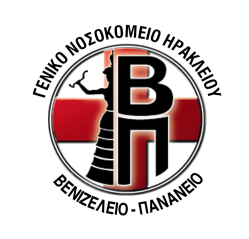 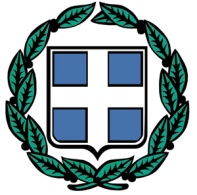 ΕΛΛΗΝΙΚΗ ΔΗΜΟΚΡΑΤΙΑ                                   ΥΠΟΥΡΓΕΙΟ ΥΓΕΙΑΣ 7Η ΥΓΕΙΟΝΟΜΙΚΗ ΠΕΡΙΦΕΡΕΙΑ ΚΡΗΤΗΣΓΕΝΙΚΟ ΝΟΣΟΚΟΜΕΙΟ “ΒΕΝΙΖΕΛΕΙΟ – ΠΑΝΑΝΕΙΟ”Λεωφ. Κνωσσού, Τ.Θ. 44, Ηράκλειο Κρήτης ΑΦΜ 996978666, ΔΟΥ ΗρακλείουΑΙΤΗΣΗΤηςΕπώνυμο:……………………………………………….Όνομα:…………………………………………………..Όνομα Πατέρα:……………………………………….Ειδικότητα:…………………………………………….Τηλέφωνο:……………………………………………..Ημερομηνία :…………………..ΠΡΟΣτο Τμήμα Διαχείρισης Ανθρώπινου ΔυναμικούΠαρακαλώ να μου χορηγήσετε άδεια λοχείας …………………………….. ημερών από (ημερομηνία)…………………………………………. σύμφωνα με την ημερομηνία γέννησης του τέκνου. Συνημμένα  καταθέτω : Ιατρική γνωμάτευση με ημερομηνία                                                     γέννησης του παιδιού Ληξιαρχική πράξη γέννησης   τέκνου.Η αιτούσα